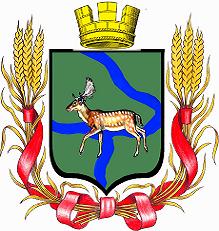 РОССИЙСКАЯ   ФЕДЕРАЦИЯДума  Еланского  городского  поселенияЕланского  муниципального  районаВолгоградской  областиРешение  № 73/14от  22 апреля 2021  годаОтчет главы Еланского городского поселения Еланского муниципального района Волгоградской области о результатах  своей деятельности и деятельности  Администрации Еланского городского поселения Еланского муниципального района Волгоградской области за 2020 год.      	Заслушав и обсудив отчет главы Еланского городского поселения Еланского муниципального района Волгоградской области о результатах  своей деятельности и деятельности  Администрации Еланского городского поселения Еланского муниципального района Волгоградской области за 2019 год, в соответствии с пунктом 5 статьи 36 Федерального закона Российской Федерации от 06.10.2003 года №131-ФЗ «Об общих принципах организации местного самоуправления в Российской Федерации», решением Думы Еланского городского поселения от 01.02.2018  № 207/35 «Об утверждении Порядка представления и рассмотрения ежегодного отчета главы Еланского городского поселения Еланского муниципального района Волгоградской области Думе Еланского городского поселения Еланского муниципального района Волгоградской области о результатах своей деятельности и деятельности администрации Еланского городского поселения Еланского муниципального района Волгоградской области и иных подведомственных ему органов местного самоуправления», руководствуясь пунктом 9  пункта 1 статьи 20 Устава Еланского городского поселения Еланского муниципального района Волгоградской области  Дума  Еланского городского поселения РЕШИЛА:     1. Признать удовлетворительной работу главы Еланского городского поселения Еланского муниципального района Волгоградской области и Администрации Еланского городского поселения Еланского муниципального района Волгоградской области за 2020 год.     2. Настоящее решение вступает в силу с момента его подписания и подлежит размещению  на официальном сайте Администрации Еланского городского поселения Еланского муниципального района Волгоградской области.          Председатель ДумыЕланского городского поселения    Еланского муниципального района Волгоградской области                                                                  Е.В. РусяевГлава Еланского городского поселения  Еланского муниципального районаВолгоградской области                                                                  А.С. Гугучкин